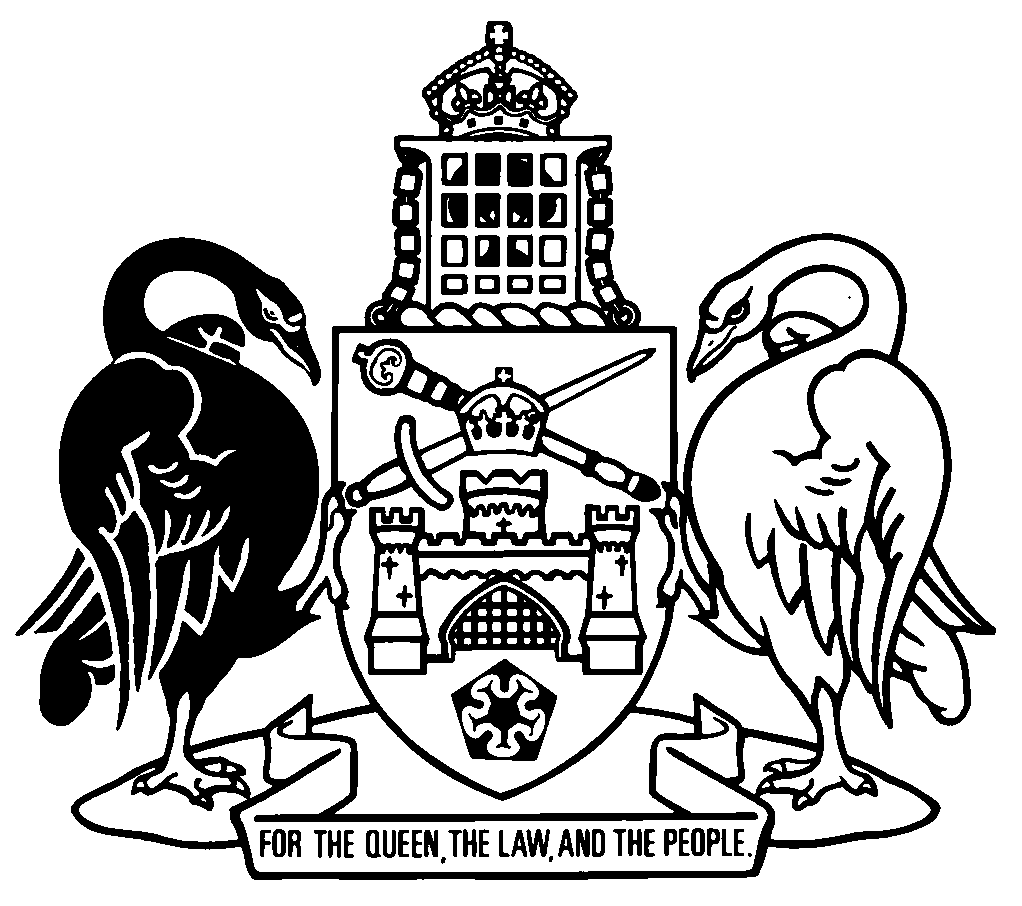 Australian Capital TerritoryMagistrates Court (Public Unleased Land Infringement Notices) Regulation 2013    SL2013-17made under theMagistrates Court Act 1930Republication No 2Effective:  10 June 2015 – 28 November 2023Republication date: 10 June 2015Last amendment made by A2015-15About this republicationThe republished lawThis is a republication of the Magistrates Court (Public Unleased Land Infringement Notices) Regulation 2013, made under the Magistrates Court Act 1930 (including any amendment made under the Legislation Act 2001, part 11.3 (Editorial changes)) as in force on 10 June 2015.  It also includes any commencement, amendment, repeal or expiry affecting this republished law to 10 June 2015.  The legislation history and amendment history of the republished law are set out in endnotes 3 and 4. Kinds of republicationsThe Parliamentary Counsel’s Office prepares 2 kinds of republications of ACT laws (see the ACT legislation register at www.legislation.act.gov.au):authorised republications to which the Legislation Act 2001 appliesunauthorised republications.The status of this republication appears on the bottom of each page.Editorial changesThe Legislation Act 2001, part 11.3 authorises the Parliamentary Counsel to make editorial amendments and other changes of a formal nature when preparing a law for republication.  Editorial changes do not change the effect of the law, but have effect as if they had been made by an Act commencing on the republication date (see Legislation Act 2001, s 115 and s 117).  The changes are made if the Parliamentary Counsel considers they are desirable to bring the law into line, or more closely into line, with current legislative drafting practice.  This republication does not include amendments made under part 11.3 (see endnote 1).Uncommenced provisions and amendmentsIf a provision of the republished law has not commenced, the symbol  U  appears immediately before the provision heading.  Any uncommenced amendments that affect this republished law are accessible on the ACT legislation register (www.legislation.act.gov.au). For more information, see the home page for this law on the register.ModificationsIf a provision of the republished law is affected by a current modification, the symbol  M  appears immediately before the provision heading.  The text of the modifying provision appears in the endnotes.  For the legal status of modifications, see the Legislation Act 2001, section 95.PenaltiesAt the republication date, the value of a penalty unit for an offence against this law is $150 for an individual and $750 for a corporation (see Legislation Act 2001, s 133).Australian Capital TerritoryMagistrates Court (Public Unleased Land Infringement Notices) Regulation 2013made under theMagistrates Court Act 1930Contents	Page	1	Name of regulation	2	3	Dictionary	2	4	Notes	2	5	Purpose of regulation	3	6	Administering authority	3	7	Infringement notice offences	3	8	Infringement notice penalties	3	9	Contents of infringement notices—identifying authorised person	4	10	Contents of infringement notices—other information	4	11	Contents of reminder notices—identifying authorised person	4	12	Authorised people for infringement notice offences	4Schedule 1	Public Unleased Land Act 2013 infringement notice offences and penalties	6Dictionary		8Endnotes	9	1	About the endnotes	9	2	Abbreviation key	9	3	Legislation history	10	4	Amendment history	10	5	Earlier republications	11Australian Capital TerritoryMagistrates Court (Public Unleased Land Infringement Notices) Regulation 2013     made under theMagistrates Court Act 19301	Name of regulationThis regulation is the Magistrates Court (Public Unleased Land Infringement Notices) Regulation 2013.3	DictionaryThe dictionary at the end of this regulation is part of this regulation.Note 1	The dictionary at the end of this regulation defines certain terms used in this regulation.Note 2	A definition in the dictionary applies to the entire regulation unless the definition, or another provision of the regulation, provides otherwise or the contrary intention otherwise appears (see Legislation Act, s 155 and s 156 (1)).4	NotesA note included in this regulation is explanatory and is not part of this regulation.Note	See the Legislation Act, s 127 (1), (4) and (5) for the legal status of notes.5	Purpose of regulationThe purpose of this regulation is to provide for infringement notices under the Magistrates Court Act 1930, part 3.8 for certain offences against the Public Unleased Land Act 2013.Note	The Magistrates Court Act 1930, pt 3.8 provides a system of infringement notices for offences against various Acts. The infringement notice system is intended to provide an alternative to prosecution.6	Administering authorityThe following entities are administering authorities for an infringement notice offence against the Public Unleased Land Act 2013:	(a)	the director-general for that Act;	(b)	the commissioner for fair trading.7	Infringement notice offencesThe Magistrates Court Act 1930, part 3.8 applies to an offence against a provision of the Public Unleased Land Act 2013 mentioned in schedule 1, column 2.8	Infringement notice penalties	(1)	The penalty payable by an individual for an offence against the Public Unleased Land Act 2013, under an infringement notice for the offence, is the amount mentioned in schedule 1, column 4 for the offence.	(2)	The penalty payable by a corporation for an offence against the Public Unleased Land Act 2013, under an infringement notice for the offence, is 5 times the amount mentioned in schedule 1, column 4 for the offence.	(3)	The cost of serving a reminder notice for an infringement notice offence against the Public Unleased Land Act 2013 is $34.9	Contents of infringement notices—identifying authorised personAn infringement notice served on a person by an authorised person for an infringement notice offence against the Public Unleased Land Act 2013 must identify the authorised person by the authorised person’s identity card.10	Contents of infringement notices—other information	(1)	An infringement notice served on a company by an authorised person for an infringement notice offence against the Public Unleased Land Act 2013 must include the company’s ACN.Note	The requirement under this section is additional to the requirement under the Magistrates Court Act 1930, s 121 (1) (c).	(2)	In this section:company means a company registered under the Corporations Act. 11	Contents of reminder notices—identifying authorised personA reminder notice served on a person by an authorised person for an infringement notice offence against the Public Unleased Land Act 2013 must identify the authorised person by the authorised person’s identity card. 12	Authorised people for infringement notice offences	(1)	A person appointed under the Public Unleased Land Act 2013, section 89 may serve the following:	(a)	an infringement notice for an infringement notice offence against the Public Unleased Land Act 2013;	(b)	a reminder notice for an infringement notice offence against the Public Unleased Land Act 2013.	(2)	A person appointed as an investigator under the Fair Trading (Australian Consumer Law) Act 1992, section 36 (1) (Investigators) may serve a notice mentioned in subsection (1) if—	(a)	the infringement notice offence is in relation to an outdoor eating or drinking place; or 	(b)	the infringement notice offence—	(i)	is an offence under the Public Unleased Land Act 2013, section 43 (Offence—use public unleased land without permit) or section 44 (Offence—fail to comply with condition of permit); and	(ii)	relates to parking a vehicle on public unleased land.	(3)	In this section:outdoor eating or drinking place—see the Smoke-Free Public Places Act 2003, section 9A (Meaning of outdoor eating or drinking place).Schedule 1	Public Unleased Land Act 2013 infringement notice offences and penalties(see s 7 and s 8)Dictionary(see s 3)Note 1	The Legislation Act contains definitions and other provisions relevant to this regulation.Note 2	For example, the Legislation Act, dict, pt 1, defines the following terms:	commissioner for fair trading	director-general (see s 163).Note 3	Terms used in this regulation have the same meaning that they have in the Magistrates Court Act 1930 (see Legislation Act, s 148).  For example, the following terms are defined in the Magistrates Court Act 1930, dict:	administering authority	authorised person	infringement notice	infringement notice offence	reminder notice.identity card means an identity card issued under the Public Unleased Land Act 2013, section 90 (Identity cards).Endnotes1	About the endnotesAmending and modifying laws are annotated in the legislation history and the amendment history.  Current modifications are not included in the republished law but are set out in the endnotes.Not all editorial amendments made under the Legislation Act 2001, part 11.3 are annotated in the amendment history.  Full details of any amendments can be obtained from the Parliamentary Counsel’s Office.Uncommenced amending laws are not included in the republished law.  The details of these laws are underlined in the legislation history.  Uncommenced expiries are underlined in the legislation history and amendment history.If all the provisions of the law have been renumbered, a table of renumbered provisions gives details of previous and current numbering.  The endnotes also include a table of earlier republications.2	Abbreviation key3	Legislation historyMagistrates Court (Public Unleased Land Infringement Notices) Regulation 2013 SL2013-17notified LR 27 June 2013s 1, s 2 commenced 27 June 2013 (LA s 75 (1))remainder commenced 1 July 2013 (s 2 and see Public Unleased Land Act 2013 A2013-3, s 2 and CN2013-9)as amended byStatute Law Amendment Act 2015 A2015-15 sch 3 pt 3.33notified LR 27 May 2015s 1, s 2 commenced 27 May 2015 (LA s 75 (1))sch 3 pt 3.33 commenced 10 June 2015 (s 2)4	Amendment historyCommencements 2	om LA s 89 (4)Authorised people for infringement notice offencess 12	am A2015-15 amdt 3.121, amdt 3.1225	Earlier republicationsSome earlier republications were not numbered. The number in column 1 refers to the publication order.  Since 12 September 2001 every authorised republication has been published in electronic pdf format on the ACT legislation register.  A selection of authorised republications have also been published in printed format. These republications are marked with an asterisk (*) in column 1.  Electronic and printed versions of an authorised republication are identical. ©  Australian Capital Territory 2015column 1itemcolumn 2offence provisioncolumn 3offence penalty 
(penalty units)column 4infringement penalty 
($)113 (1)10220216 (1)5110320 (1)10220422 (1)20440526 (1)10220628 (1) (b) (ii)	insurance-related	other50101 100220732 (1)5110835 (1)501 100943 (1)204401044 (1)	not financial assurance condition	financial assurance condition20304406601177 (1)1221284 (1)102201390 (4)1221495 (1)102201597 (1)51101699 (1)1022017101 (1)2044018104 (1)30660A = ActNI = Notifiable instrumentAF = Approved formo = orderam = amendedom = omitted/repealedamdt = amendmentord = ordinanceAR = Assembly resolutionorig = originalch = chapterpar = paragraph/subparagraphCN = Commencement noticepres = presentdef = definitionprev = previousDI = Disallowable instrument(prev...) = previouslydict = dictionarypt = partdisallowed = disallowed by the Legislative r = rule/subruleAssemblyreloc = relocateddiv = divisionrenum = renumberedexp = expires/expiredR[X] = Republication NoGaz = gazetteRI = reissuehdg = headings = section/subsectionIA = Interpretation Act 1967sch = scheduleins = inserted/addedsdiv = subdivisionLA = Legislation Act 2001SL = Subordinate lawLR = legislation registersub = substitutedLRA = Legislation (Republication) Act 1996underlining = whole or part not commencedmod = modified/modificationor to be expiredRepublication No and dateEffectiveLast amendment made byRepublication forR1
1 July 20131 July 2013-
9 June 2015not amendednew regulation